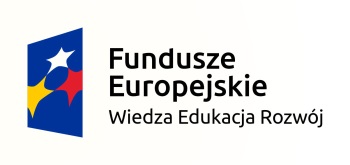 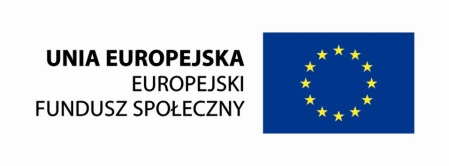 Załącznik nr 1 do SIWZ
Nr postępowania: 183/2019/PN/DZPFORMULARZ CENOWY / 
ZESTAWIENIE WYMAGANYCH PARAMETRÓWData i podpis Wykonawcy : ………………………………Lp.AsortymentProducent, 
nazwa oferowanego urządzeniaJ.m.IlośćCena brutto za 1 j.m.Wartość bruttoABCDEFG=( ExF )1.Wielofunkcyjne, nowoczesne urządzenia GNSS Wielofunkcyjne odbiorniki satelitarne GNSS wykorzystujące satelitarne systemy: GPS, GLONASS i Galileo.a) Parametry techniczne urządzeń:- zegarek multisportowy GNSS,- łączność: WiFi, Bluetooth, NFC,- nadgarstkowy pomiar tętna,- obsługa kolorowych map topograficznych,- aktualna szczegółowa topograficzna mapa Polski,- funkcja płatności zbliżeniowych,- obsługa plików dźwiękowych poprzez Bluetooth,- wyświetlacz kolorowy, podświetlany, czytelny w słońcu o średnicy min. 1,2 cala (30,4mm) i rozdzielczości min. 240x240 pikseli,- rozmiar koperty max. 42x42x16 mm,- waga max. 65 gram,- wodoodporność min. 10ATM,- Pamięć min. 16 GB- Bateria min.: Tryb zegarka: 7 dniTryb GPS: 11 godzin             Tryb oszczędny GPS: 25 godzin- Topograficzna mapa Polski, topograficzna mapa Europyb) Parametry techniczne urządzeń:- zegarek multisportowy GNSS,- łączność: WiFi, Bluetooth, NFC,- nadgarstkowy pomiar tętna,- obsługa kolorowych map topograficznych,- aktualna szczegółowa topograficzna mapa Polski,- funkcja płatności zbliżeniowych,- obsługa plików dźwiękowych poprzez Bluetooth,- wyświetlacz kolorowy, podświetlany, czytelny w słońcu o średnicy min. 1,2 cala (30,4mm) i rozdzielczości min. 240x240 pikseli,- rozmiar koperty max. 47x47x16 mm,- waga max. 86 gram,- wodoodporność min. 10ATM,- Pamięć min. 16 GB- Bateria min.: Tryb zegarka: 12 dniTryb GPS: 18 godzinTryb oszczędny GPS: 42 godziny- Topograficzna mapa Polski, topograficzna mapa Europyc) Parametry techniczne urządzeń:- zegarek multisportowy GNSS,- łączność: WiFi, Bluetooth, NFC,- koperta tytanowa,- nadgarstkowy pomiar tętna,- obsługa kolorowych map topograficznych,- aktualna szczegółowa topograficzna mapa Polski,- funkcja płatności zbliżeniowych,- obsługa plików dźwiękowych poprzez Bluetooth,- wyświetlacz kolorowy, podświetlany, czytelny w słońcu o średnicy min. 1,2 cala (30,4mm) i rozdzielczości min. 240x240 pikseli,- rozmiar koperty max. 47x47x16 mm,- waga max. 76 gram,- wodoodporność min. 10ATM,- Pamięć min. 16 GB- Bateria min.: Tryb zegarka: 12 dniTryb GPS: 18 godzinTryb oszczędny GPS: 42 godziny- Topograficzna mapa Polski, topograficzna mapa Europyd) Parametry techniczne urządzenia:- nawigacja GNSS (auto),- mapa całej Europy,- fabrycznie załadowane mapy ulic,- aktualizacje map,- widok budynków 3D,- możliwość współpracy z kamerą cofania,- nawigacja sterowana głosem (obsługa urządzenia przy użyciu poleceń głosowych),- aktualizacje komunikatów drogowych,- widok skrzyżowań (wyświetla znaki skrzyżowań),- wskaźnik ograniczenia prędkości (wyświetlanie ograniczenie prędkości dla większości głównych dróg w Europie),- ostrzeżenia dla kierowcy informujące o ostrych zakrętach, strefach wokół szkół, ostrzeżenia o kamerach monitorujących prędkość i przejazd na czerwonym świetle i innych niebezpiecznych miejscach,- możliwość aktualizacji map i oprogramowania za pomocą Wi-Fi,- wyświetlacz kolorowy, podświetlany, dotykowy, - wymiary wyświetlacza min. 6,95 cala - rozdzielczość wyświetlacza min. 1024x600 pikseli,- wymiary fizyczne max. 175x100x20 mm,- waga max. 240 gram,- Bateria min.: 1 godzinae) Parametry techniczne urządzenia: - zegarek multisportowy GNSS,- łączność: WiFi, Bluetooth, NFC,- wbudowane czujniki: akcelerometr, barometr, czujnik światła, czujnik tętna, żyroskop,- bezprzewodowe ładowanie, - wbudowany głośnik i mikrofon, - obsługa plików dźwiękowych poprzez Bluetooth,- wyświetlacz dotykowy, kolorowy, podświetlany, czytelny w słońcu o średnicy min. 1,3 cala (32,9mm) i rozdzielczości min. 360x360 pikseli,- funkcja stale wyświetlająca godzinę, zarówno w dzień, jak i w nocy,- aluminiowa koperta o rozmiarze max. 49x46x13 mm,- waga max. 63 gram,- wodoodporność na głębokość do 50 metrów zgodna ze standardem ISO 22810:2010 (min. 5 ATM)- zgodność z amerykańskim standardem wojskowym MIL-STD-810G.- stacja ładująca,- pasek na nadgarstek,- Bateria min.: Typowy czas użytkowania: 80 godzinTryb pracy z włączonym GPS: 23 godziny             Przy niskim użytkowaniu: 168 godzinf) Parametry techniczne urządzenia:- zaawansowany moduł GPS z nawigacją (rower),- wymiary fizyczne: min. 58 × 114 × 19 mm,- ekran dotykowy,- kolorowy wyświetlacz o przekątnej min. 88,9 mm,- rozdzielczość wyświetlacza, szer. x wys.: min. 282 × min. 470 pikseli,- masa	maks. 123 g,- zasilanie: bateria litowo-jonowa,- czas działania baterii: min. do 20 godz.,- możliwość dodawania map,- czujniki (sensory): GPS, GLONASS, wysokościomierz, barometryczny, akcelerometr,- łączność: WiFi, Bluetooth,- czujnik światła otoczenia,- zintegrowana możliwość obsługi czujników mocy,- pomiary fizjologiczne,- funkcje online: przesyłanie, LiveTrack, pogoda, powiadomienia, wykrywanie zdarzeń, GroupTrack, podpowiedzi dźwiękowe, funkcja komunikacji między rowerzystami,- monitorowanie współczynnika FTP i mocy (W/kg),- stan wytrenowania / obciążenie treningowe,- nawigacja przy użyciu urządzenia, aplikacje, wyznaczanie tras według popularności i przeliczanie tras,- możliwość dodawania map,- mapa bazowa + aktualna szczegółowa topograficzna mapa Polski,- pamięć: min. 16 GB,- powiadomienia z telefonu,- funkcje:     - śledzenia spalonych kalorii,     - strony własnych danych,		     - trening interwałowy,	     - zaawansowane treningi,	     - pułap tlenowy,	     - efekt treningu (aerobowego),			     - autoprzewijanie,	    - kursy (współzawodnictwo z poprzednimi aktywnościami),    - alert czasu/dystansu (włącza alarm po osiągnięciu celu),	    - mapa dla rowerzystów z możliwością wyznaczania tras,	    - zgodność z miernikiem mocy.Wyposażenie dodatkowe:czujnik rytmu,czujnik tętna,czujnik prędkości,uchwyty (standardowy i długi),przewód USB,linka zabezpieczająca,dokumentacja,etui silikonowe,topograficzna mapa Polski, topograficzna mapa Europy.g) Parametry techniczne urządzenia: Wielofunkcyjne urządzenie GPS z pomiarem głębokości i nawigacją (łódź)Parametry:SztukaSztukaSztukaSztukaSztukaSztukaSztuka2111111                                                                                                                        Łączna wartość brutto:                                                                                                                        Łączna wartość brutto:                                                                                                                        Łączna wartość brutto:                                                                                                                        Łączna wartość brutto:                                                                                                                        Łączna wartość brutto:                                                                                                                        Łączna wartość brutto: